Publicado en Bilbao el 21/03/2024 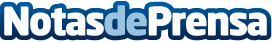 Agile Content lanza una solución para luchar contra la piratería en plataformas de contenidosAgile CDN Director permite a grandes telcos como Telenor Suecia bloquear hasta 60.000 solicitudes no válidas al día desde su CDN. La piratería en este sector está en aumento, de hecho, los contenidos televisivos, representan casi la mitad (48%) de todos los accesos a sitios infractores en la UE en 2022Datos de contacto:Havas PRHavas PR91 456 90 90Nota de prensa publicada en: https://www.notasdeprensa.es/agile-content-lanza-una-solucion-para-luchar Categorias: Internacional Nacional Telecomunicaciones Comunicación País Vasco Ciberseguridad Innovación Tecnológica http://www.notasdeprensa.es